Western Australia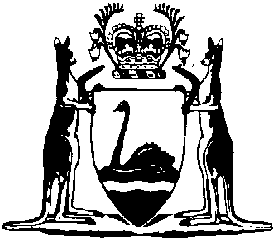 Health Act (Carbon Monoxide) Regulations 1975Compare between:[12 Mar 2004, 01-a0-09] and [01 May 2024, 01-b0-00]Western AustraliaHealth (Miscellaneous Provisions) Act 1911Health Act (Carbon Monoxide) Regulations 19751.	Citation		These regulations may be cited as the Health Act (Carbon Monoxide) Regulations 1975.2.	Prescribed concentration of carbon monoxide		The concentration of carbon monoxide prescribed for the purposes of section 182(13) of the Act is 50 parts per million measured over one hour.NotesThis is a  of the Health Act (Carbon Monoxide) Regulations 1975.  information about any .Compilation tableCitationCommencementHealth Act (Carbon Monoxide) Regulations 197519 Sep 1975 p. 360119 Sep 1975Reprint 1: The Health Act (Carbon Monoxide) Regulations 1975 as at 12 Mar 2004Reprint 1: The Health Act (Carbon Monoxide) Regulations 1975 as at 12 Mar 2004Reprint 1: The Health Act (Carbon Monoxide) Regulations 1975 as at 12 Mar 2004